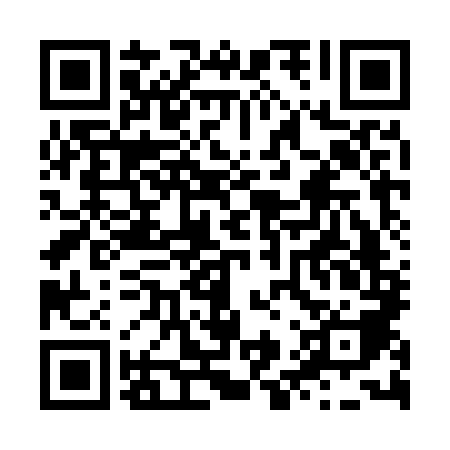 Ramadan times for Guri, South KoreaMon 11 Mar 2024 - Wed 10 Apr 2024High Latitude Method: NonePrayer Calculation Method: Muslim World LeagueAsar Calculation Method: ShafiPrayer times provided by https://www.salahtimes.comDateDayFajrSuhurSunriseDhuhrAsrIftarMaghribIsha11Mon5:225:226:4912:414:016:356:357:5712Tue5:205:206:4712:414:026:366:367:5813Wed5:195:196:4612:414:026:376:377:5914Thu5:175:176:4412:414:036:386:388:0015Fri5:165:166:4312:404:036:396:398:0116Sat5:145:146:4112:404:046:406:408:0217Sun5:125:126:4012:404:046:416:418:0318Mon5:115:116:3812:404:056:426:428:0419Tue5:095:096:3712:394:056:426:428:0520Wed5:085:086:3512:394:056:436:438:0621Thu5:065:066:3412:394:066:446:448:0722Fri5:045:046:3212:384:066:456:458:0823Sat5:035:036:3112:384:076:466:468:0924Sun5:015:016:2912:384:076:476:478:1025Mon4:594:596:2812:374:076:486:488:1126Tue4:584:586:2612:374:086:496:498:1227Wed4:564:566:2512:374:086:506:508:1328Thu4:544:546:2312:374:086:516:518:1429Fri4:534:536:2112:364:096:526:528:1530Sat4:514:516:2012:364:096:536:538:1631Sun4:494:496:1812:364:096:536:538:171Mon4:484:486:1712:354:106:546:548:182Tue4:464:466:1512:354:106:556:558:193Wed4:444:446:1412:354:106:566:568:214Thu4:434:436:1312:344:106:576:578:225Fri4:414:416:1112:344:116:586:588:236Sat4:394:396:1012:344:116:596:598:247Sun4:374:376:0812:344:117:007:008:258Mon4:364:366:0712:334:117:017:018:269Tue4:344:346:0512:334:127:027:028:2710Wed4:324:326:0412:334:127:027:028:28